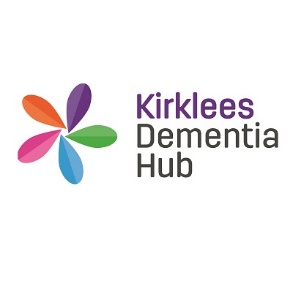 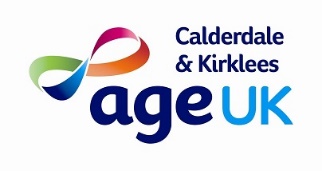                                                    ROLE DESCRIPTIONWould you like to help support the local community to live well with dementia? Have you got great communication skills and are adaptable to the needs of others? Kirklees Dementia Hub are looking for volunteers to help deliver this service.Interested?Please contact Charlene on 07387 019 180 for more information and to arrange an informal chat.We look forward to hearing from you!ROLE:Keep In Touch VolunteerACCOUNTABLE TO:Kirklees Dementia HubH HOURS:Flexible between 9am and 5pm, Monday to Friday    LOCATION:32-34 Lion Chambers, John William Street, Huddersfield HD1 1ES    EXPERIENCE:No specific experience is required     COMMITMENT:Hours to suit in agreement with hub coordinatorCALDERDALE DEMENTIA HUB (CDH)KDH is a partnership between Community Links and Age UK Calderdale & Kirklees and offers an information, advice and signposting service for anyone living in Kirklees diagnosed with dementia, and their friends, family and carers.ABOUT THE ROLEKDH offers each referral into service a keep in touch call at least annually, to check on their personal situation. We also offer welfare checks on people that have little to no support involved and are at risk of isolation. This is designed to minimise the risk of crisis and social isolation but is also an opportunity to offer information about new services or a referral back into service if necessary.OUTLINE OF ROLE:As a volunteer you would be helping to support the well being of our clients. Telephoning people with dementia or their carers, previously in contact with KDH, who have requested a 3 month, 6 month or annual keep in touch call.MAIN TASKS:Making telephone callsProviding brief feedback on callsSignposting to services and forwarding accurate detail to KDH team membersTo carry out any other duties which may be required and are consistent with the roleTHE IDEAL VOLUNTEER WILL HAVEEssentialGood communication as well as active listening skillsAwareness or interest in learning about dementiaFlexible and cooperative response to working in a teamGood interpersonal skillsCan demonstrate empathy and compassionHonest and reliable with a pleasant and friendly mannerDesirableEnjoy meeting people.Behaviours and valuesWillingness to understand the issues and barriers related to people affected by dementiaAn open-minded approach to individuals, avoiding judgement and stereotyping. Enjoy working with others. A commitment to and understanding of equal opportunities.Patient and understanding.Ability to work as a team player and a positive approach to supervision.TRAINING AND SUPERVISION:In house training and guidance will be provided during your Induction Period. We also provide ongoing learning and development throughout your volunteer experience along with regular supervision.BENEFITS TO YOU:We will make you feel welcome, included and respectedReceive one to one and group-based supportAccess to Induction, Learning, Development and Engagement.Gain practical skills and experienceJoin a great team of like-minded peopleEnhance your CVExpenses reimbursed as agreed with the hub coordinator